Моменты из жизни группы «Ромашка»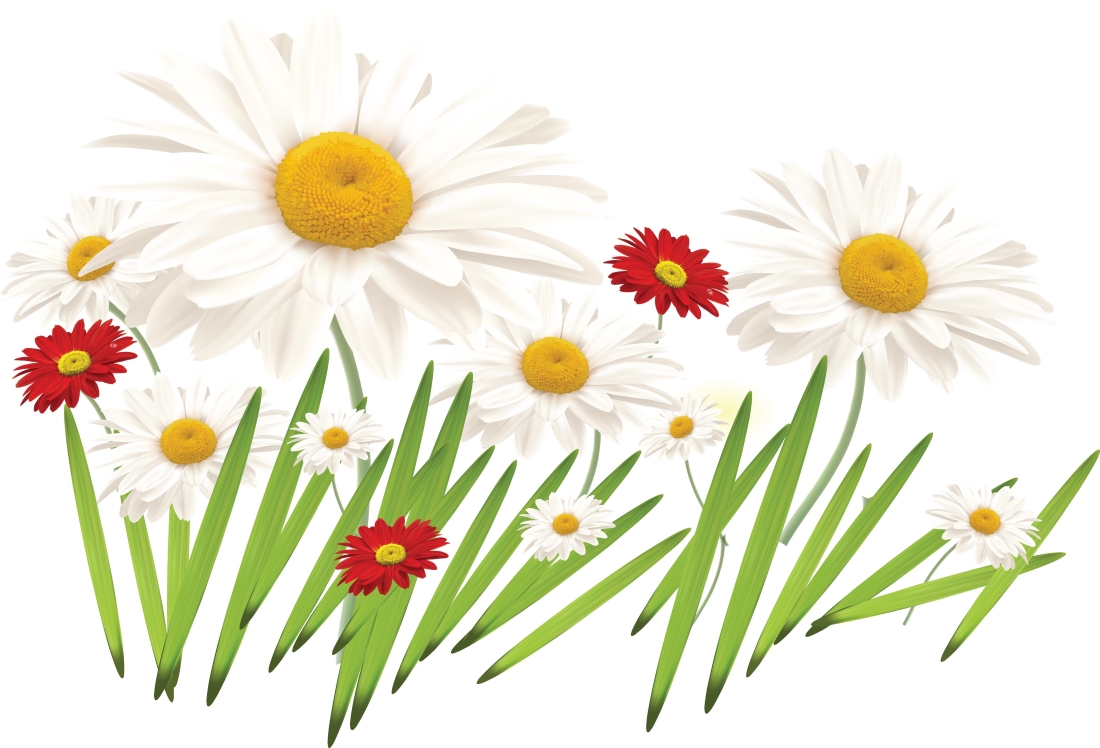    Детки в садике живут,Здесь играют и поют,Здесь друзей себе находят,На прогулку с ними ходят.Вместе спорят и мечтают,Незаметно подрастают.Детский сад — второй ваш дом,Как тепло, уютно в нем!       Жизнь одна, а дни - это частички, из которых она состоит. И какой она будет, зависит только от самого человека, если все крупинки разделить на части, а части раскрасить в разные цвета, хорошо, если там преобладают светлые и солнечные цвета, то человек прожил полную, счастливую жизнь, если тёмные- то прожил зря!     Хочется рассказать как мы живем в нашем детском саду. У нас много интересных занятий, и развлечений.Посмотрите как весело и дружно мы живем!Наш завтрак.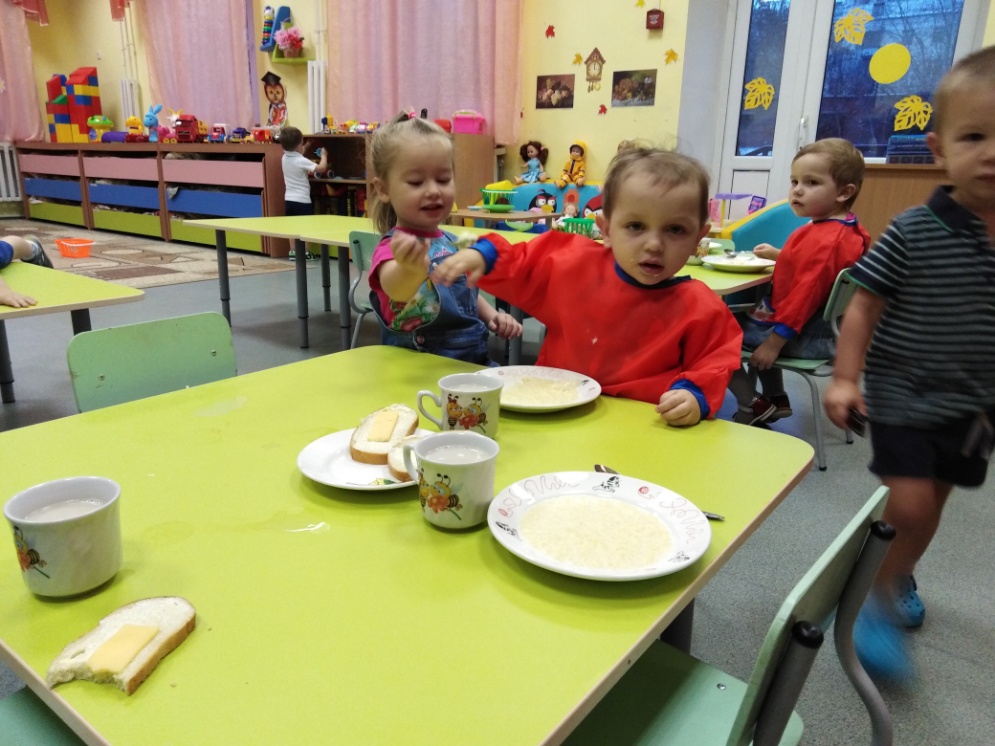 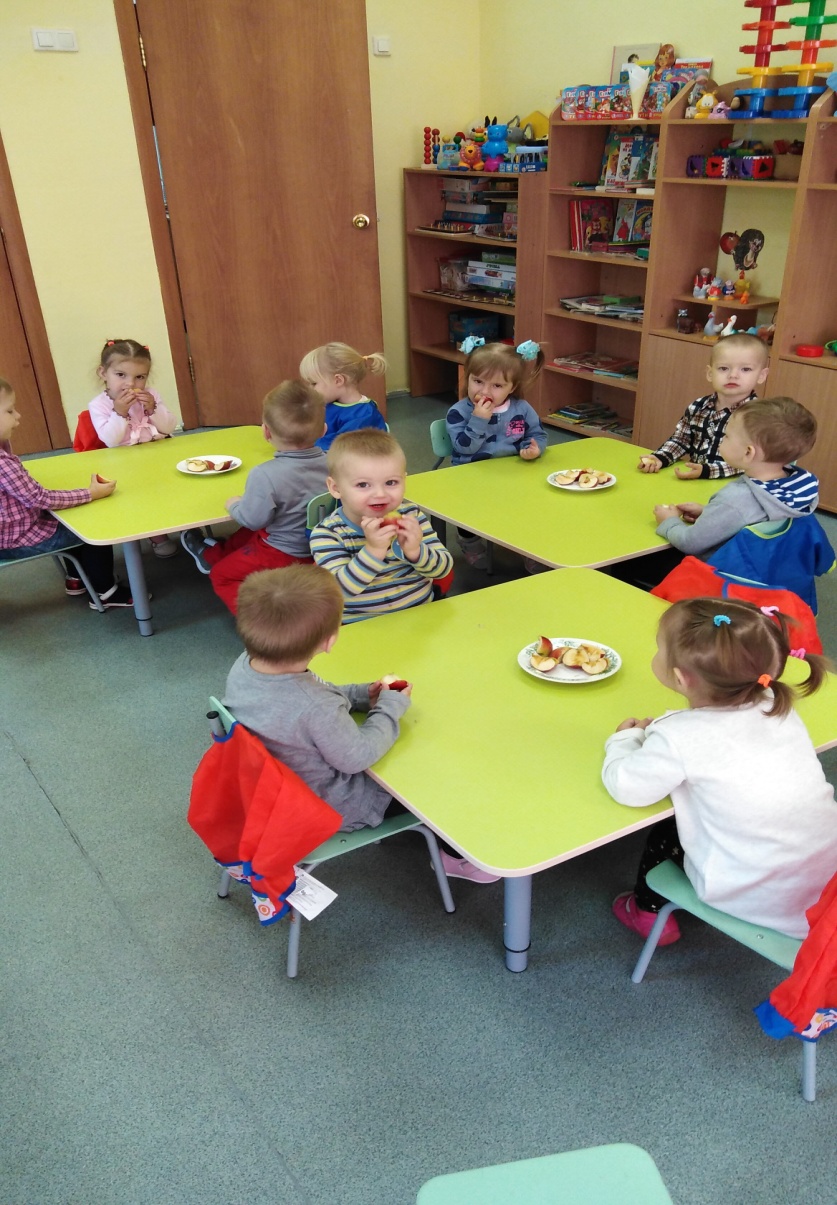 Игровая деятельность.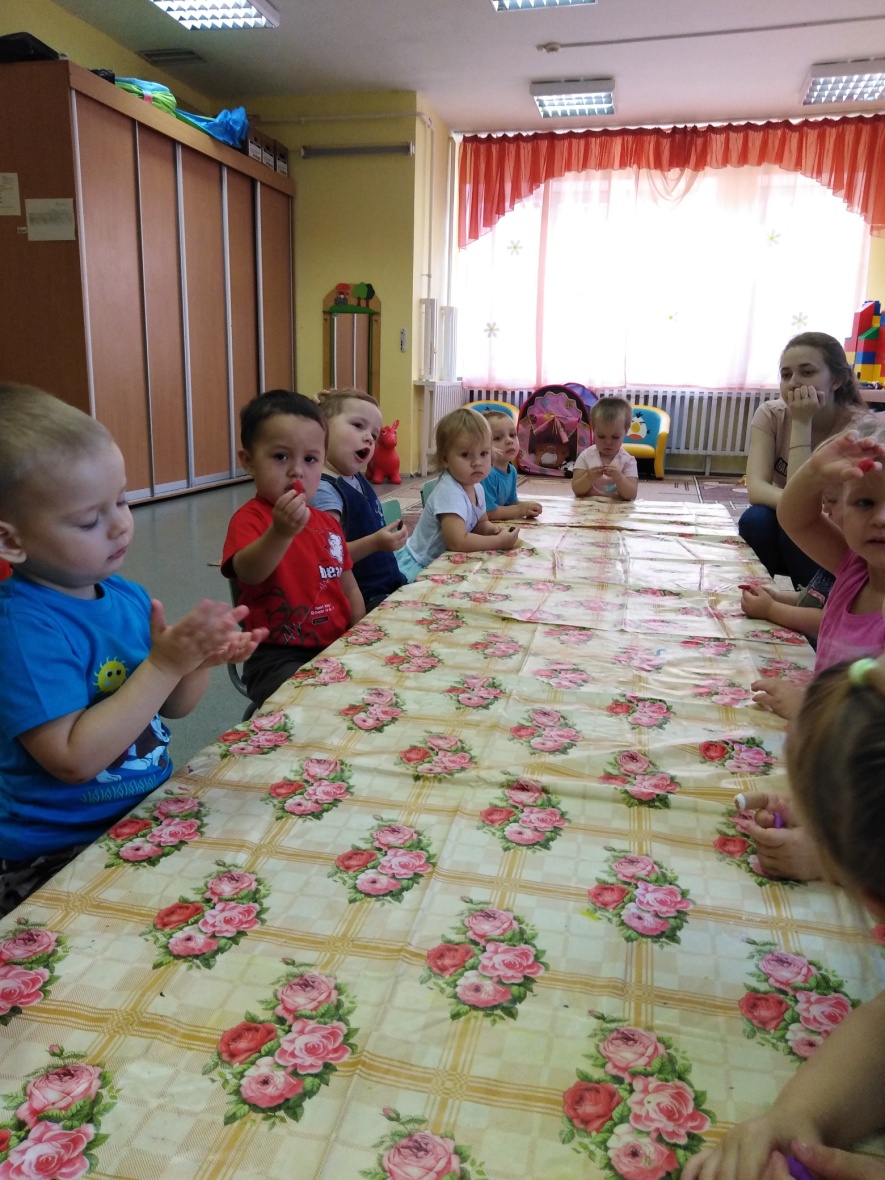 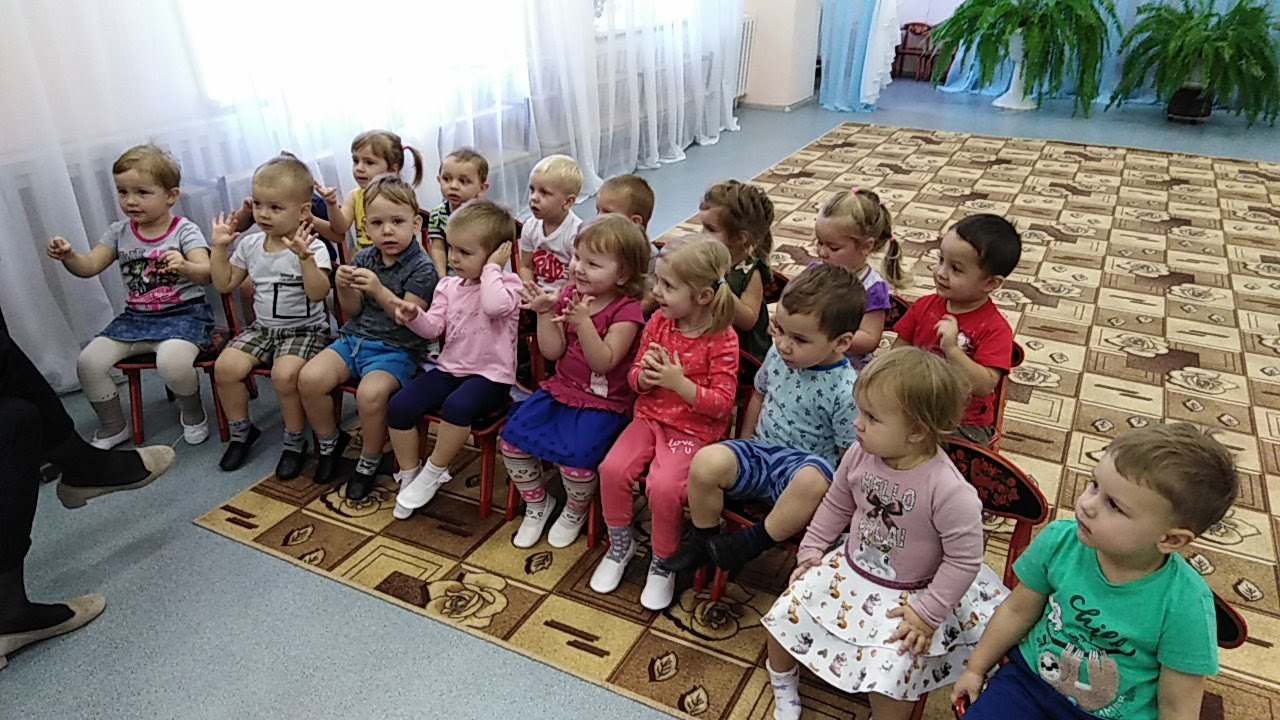 На прогулку собиралисьОчень дружно одевались.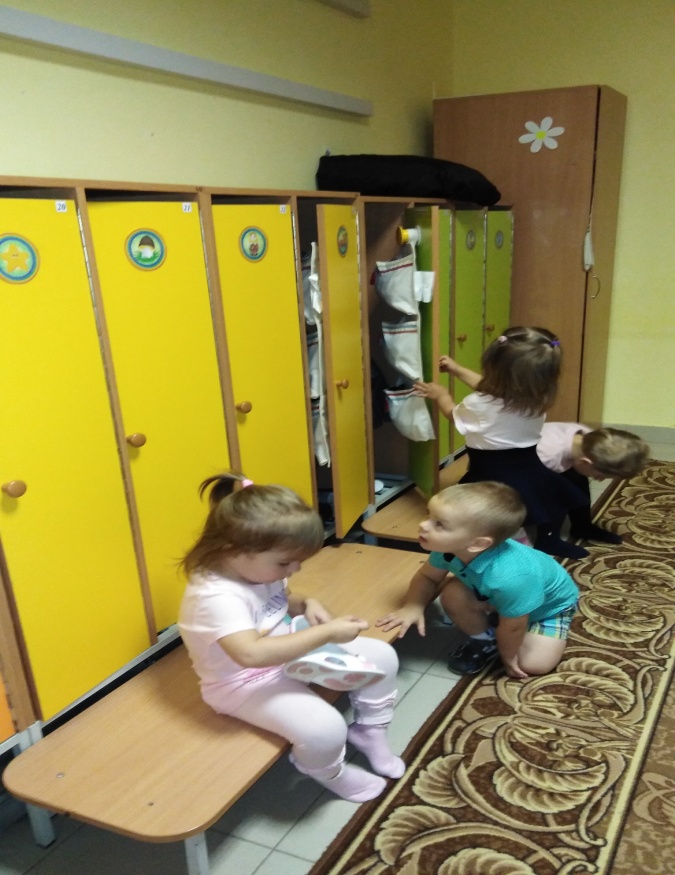 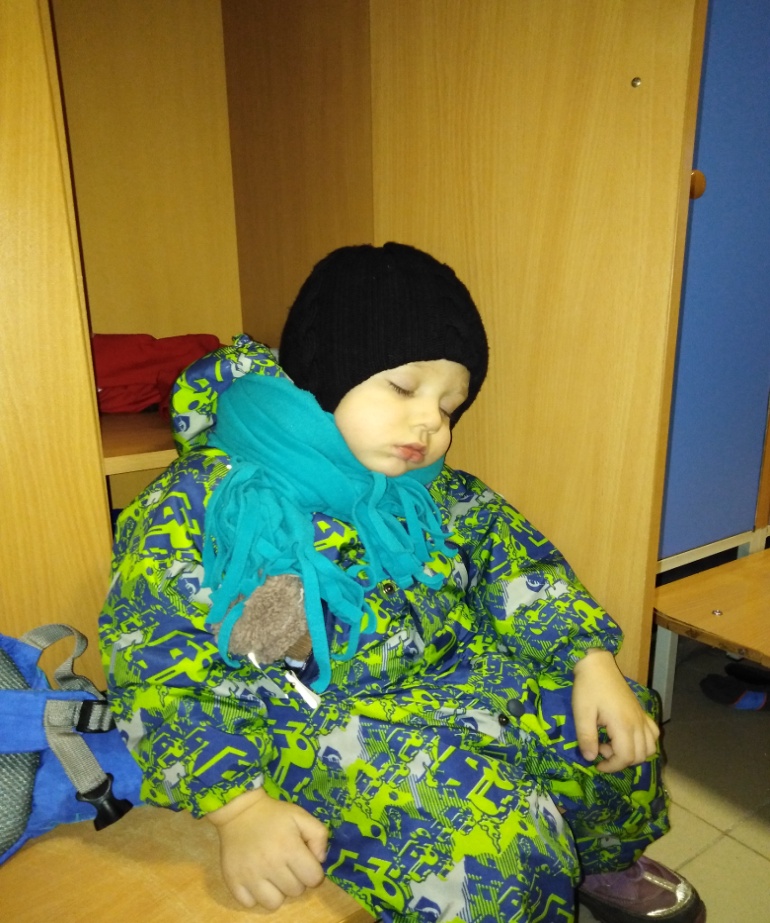 На прогулке не скучали,Вместе весело играли!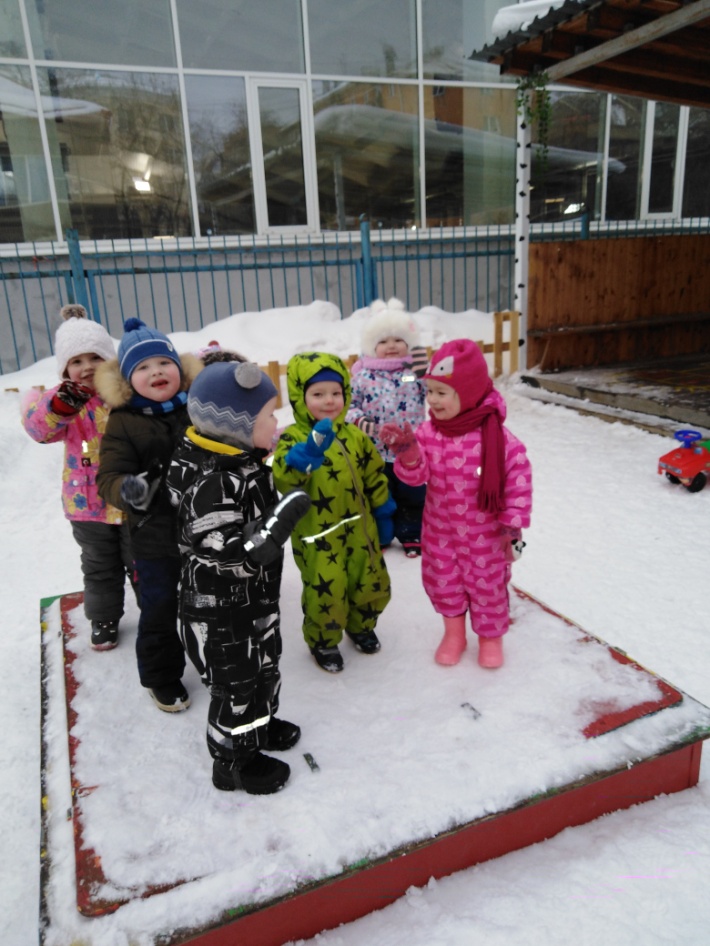 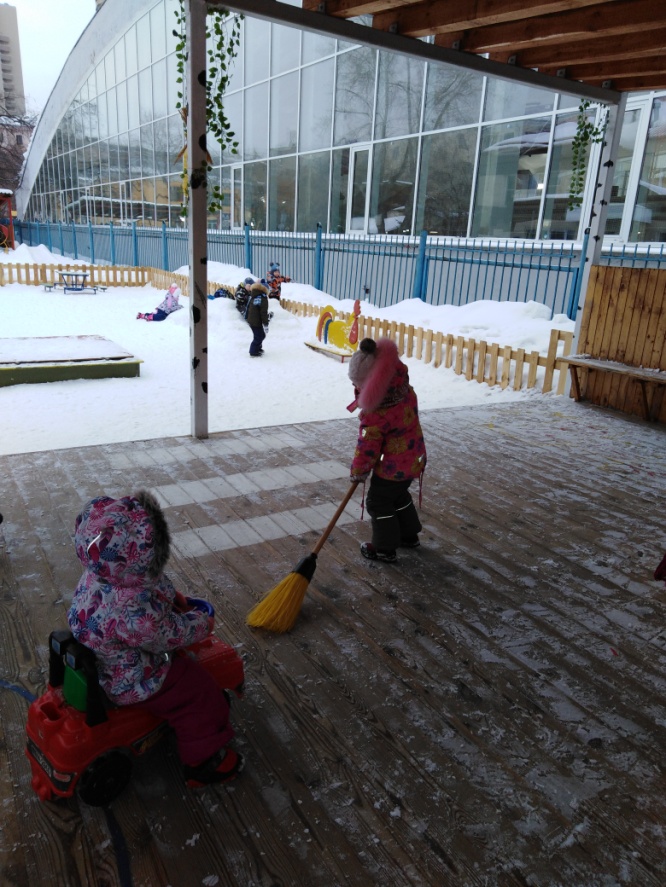 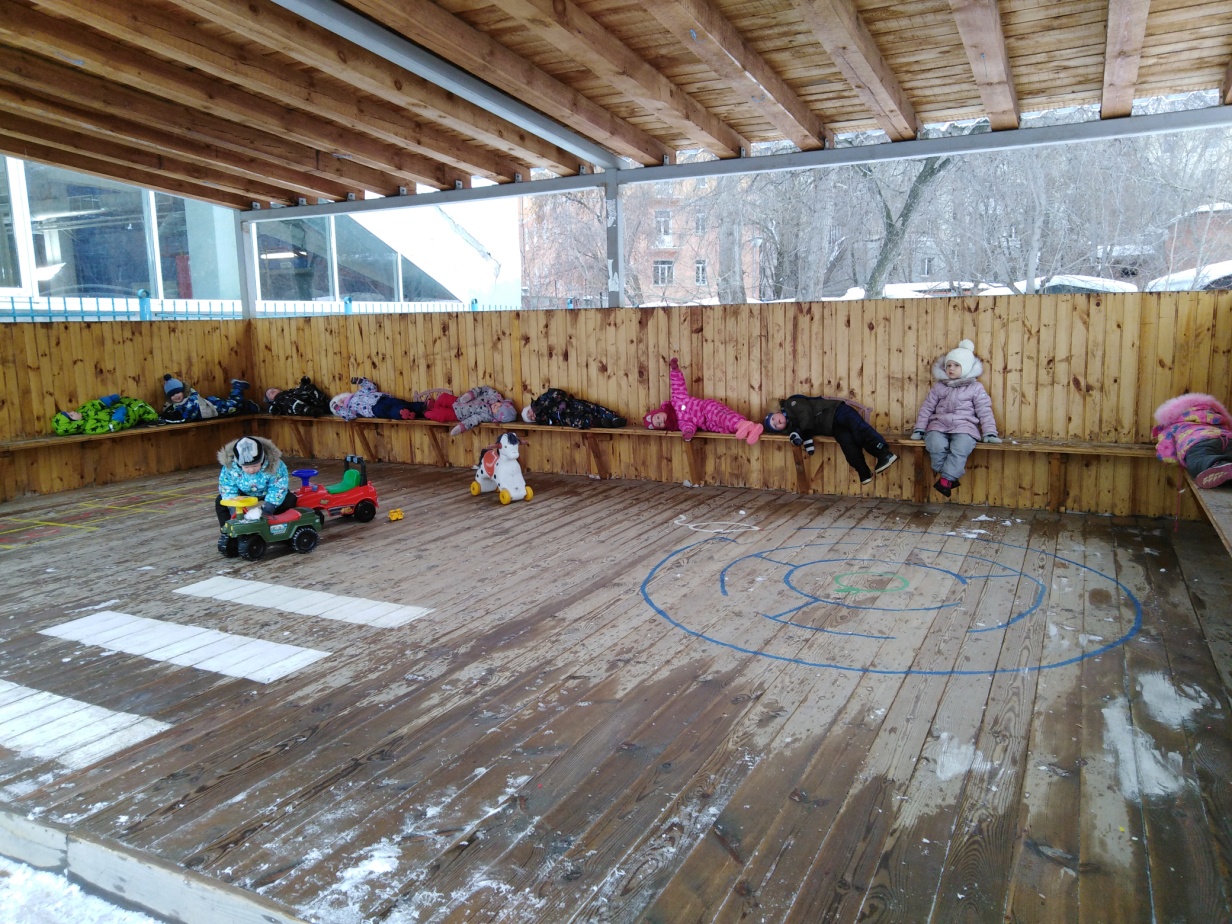 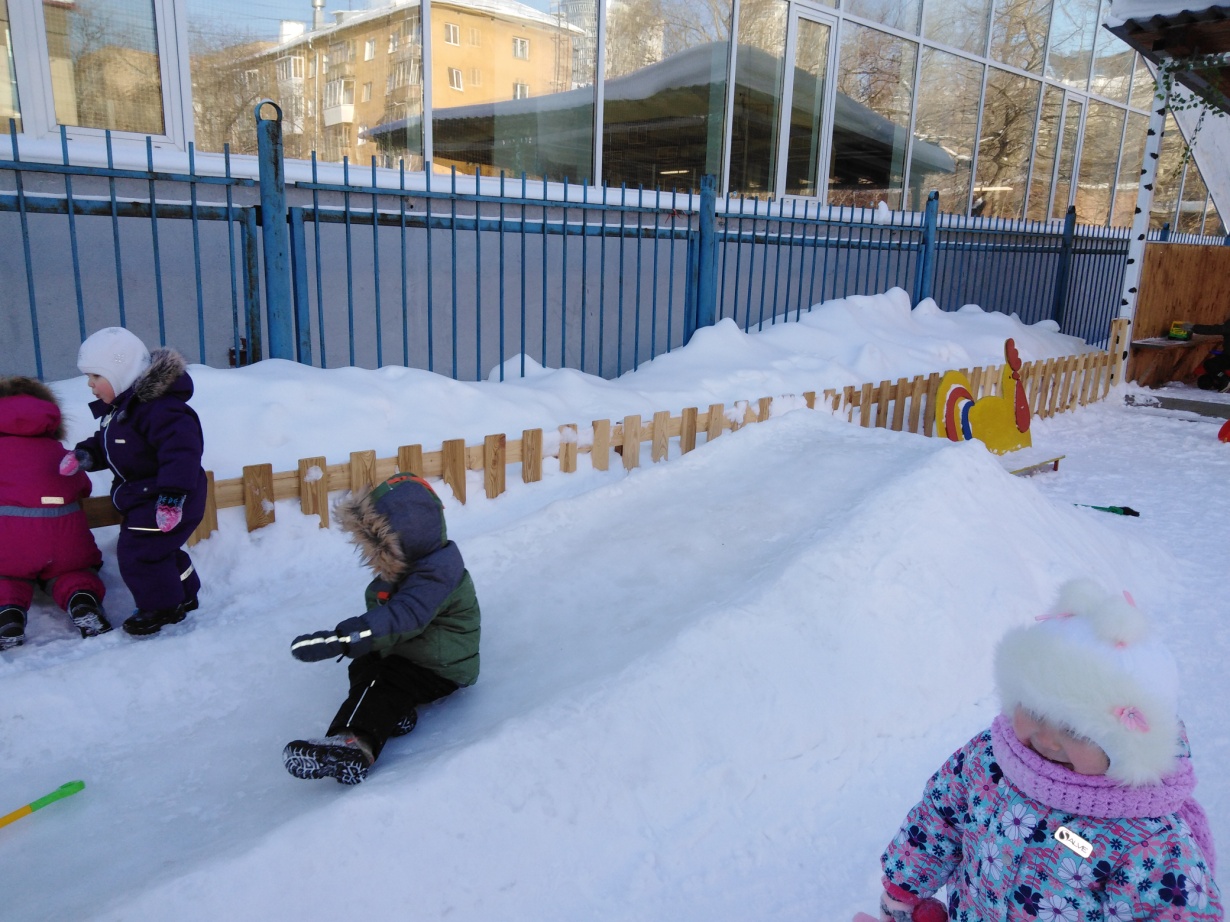 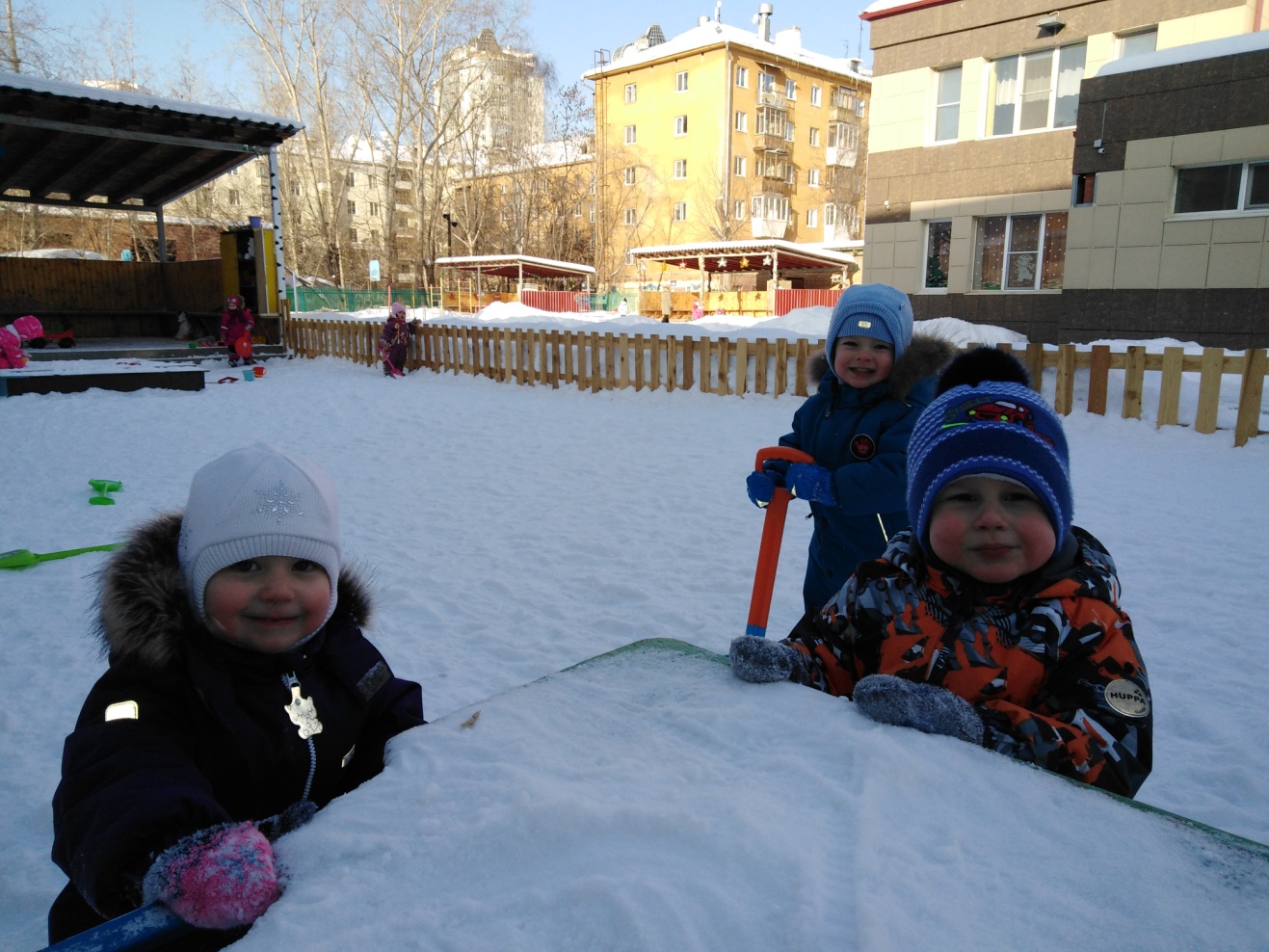 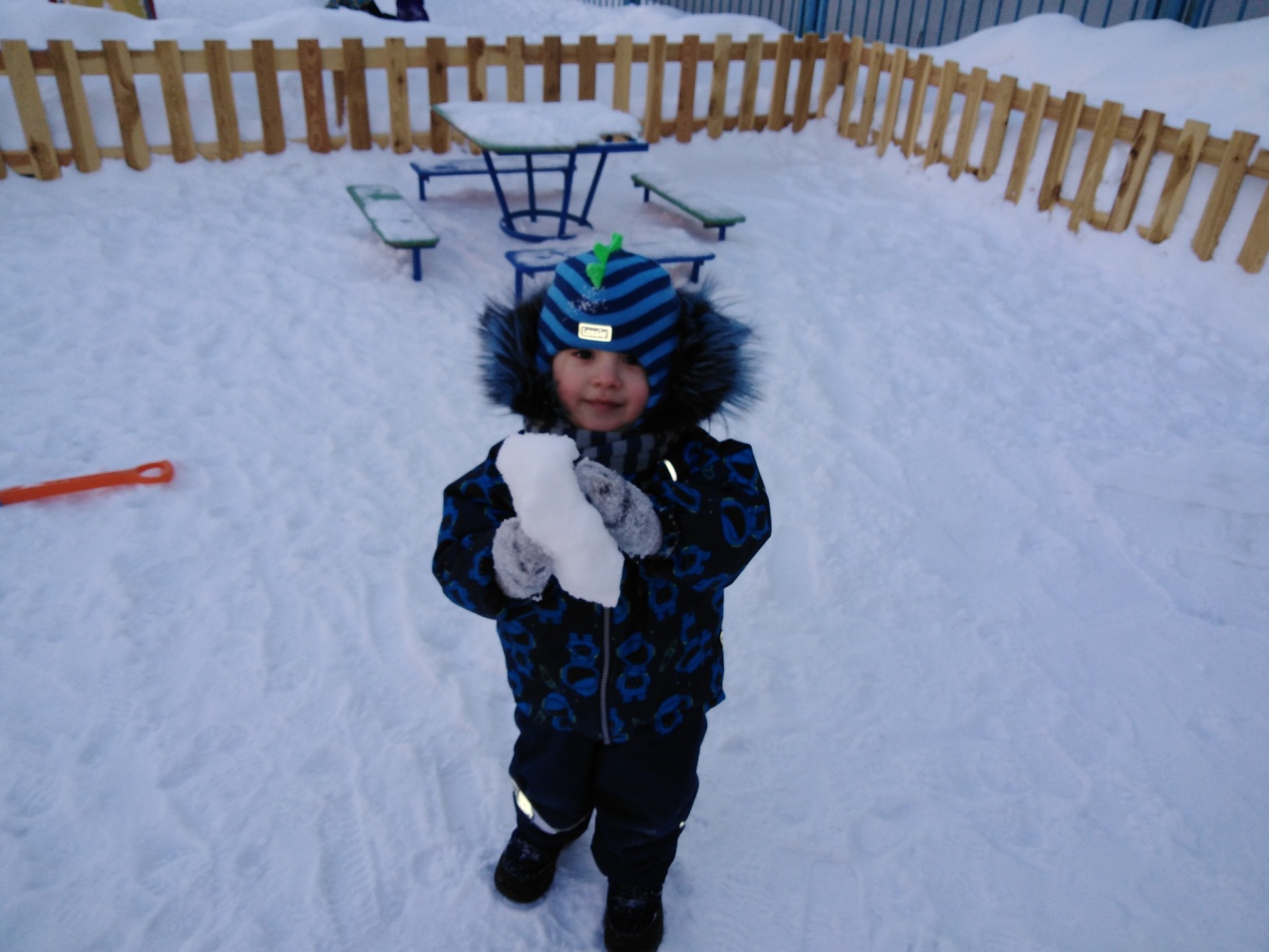 Самостоятельная игровая деятельность.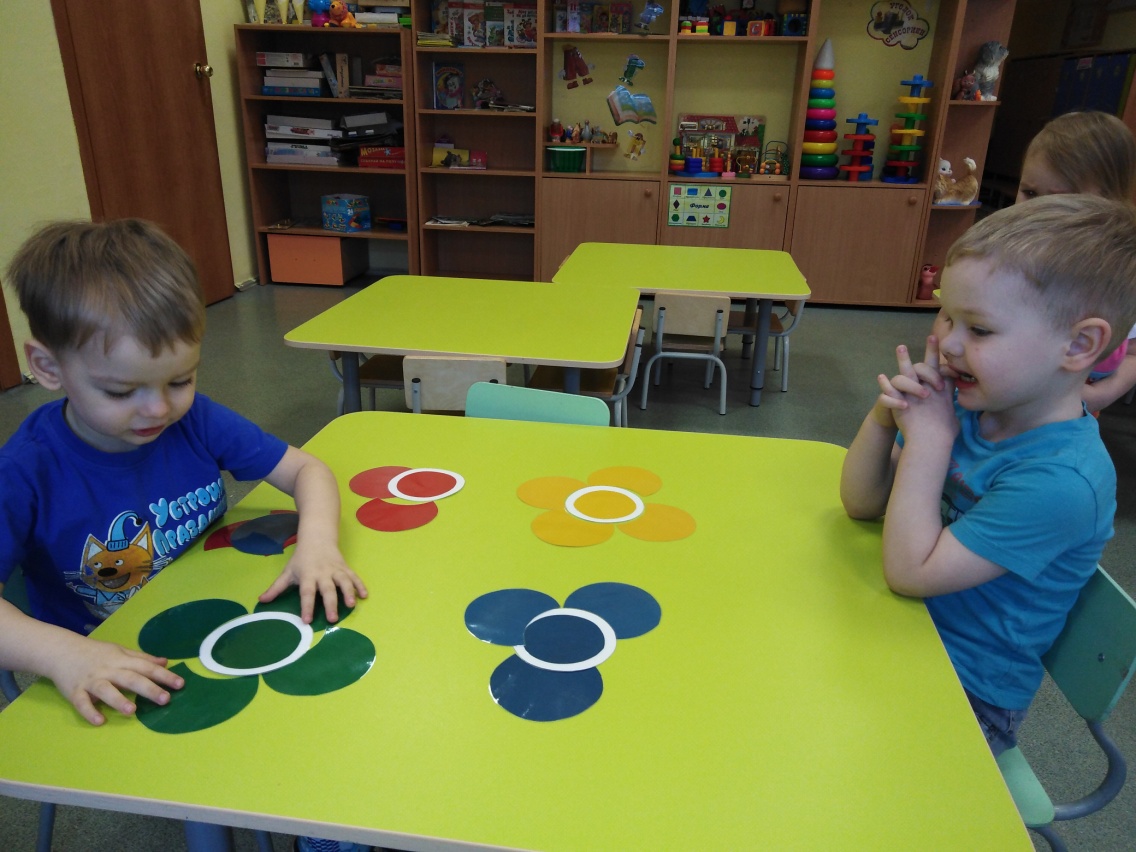 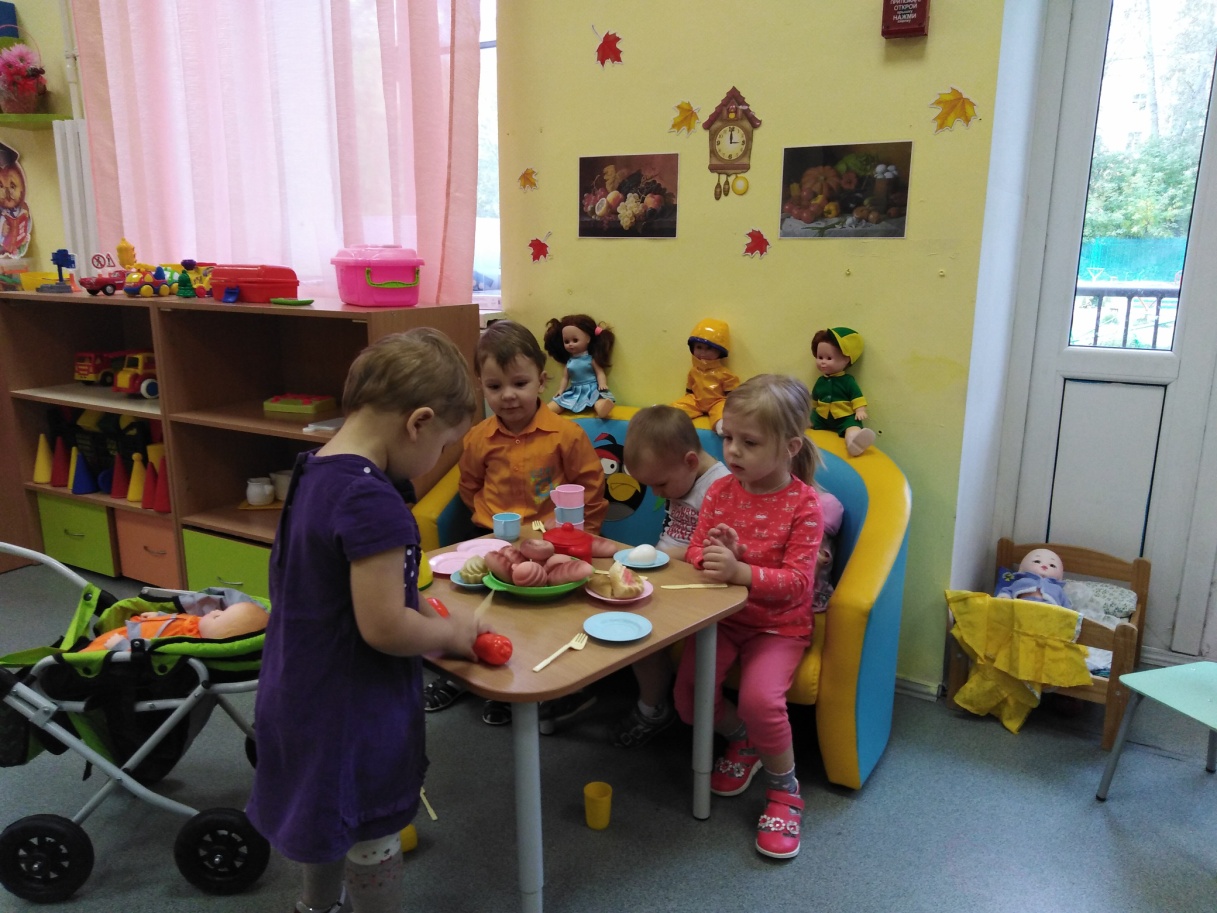 Подошел к концу один день в детском саду. Завтра снова ребята придут к нам в детский сад, и мы опять услышим детский смех.Детский сад, детский сад…Почему так говорят?Потому, что дружно в немМы одной семьей растем!Оттого и говорят:— В этом доме детский сад!Вы его любите, дети,Самый добрый дом на свете!